Stan the Dinobrain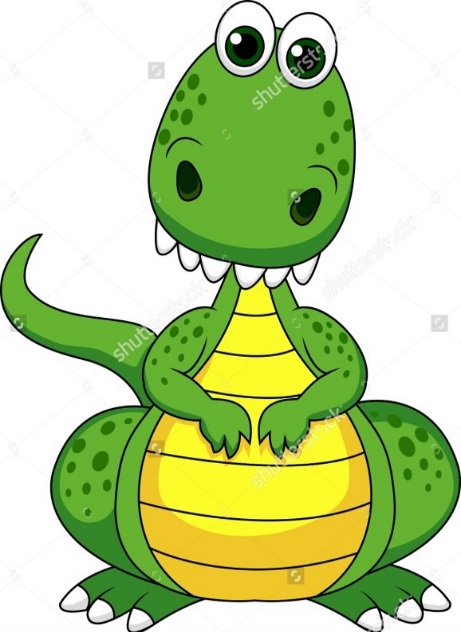 Stan needs a plan to keep him calm:To help keep Stan calmI can ……………………………………………… (who can help me)I can ………………………………………………..(what I can do)I can ………………………………………………..(where I can be)